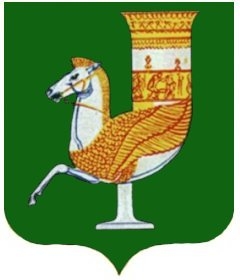 П О С Т А Н О В Л Е Н И Е АДМИНИСТРАЦИИ   МУНИЦИПАЛЬНОГО  ОБРАЗОВАНИЯ «КРАСНОГВАРДЕЙСКИЙ  РАЙОН»От 24.09.2020г.  №_603 с. КрасногвардейскоеОб отопительном периоде 2020-2021 годов на территории Красногвардейского районаВ соответствии с климатическими параметрами холодных периодов согласно СНиП 23-01-99 «Строительной климатологии» и СНиП 2.04.07.86 «Тепловые сети», руководствуясь Уставом МО «Красногвардейский район»ПОСТАНОВЛЯЮ:	1. Начать   отопительный   период  2020-2021  годов   для   обеспечения теплоснабжением объектов жилья и учреждений социальной сферы Красногвардейского района не позднее дня, следующего за днем окончания 5-ти дневного периода, в течение которого среднесуточная температура наружного воздуха ниже 8 градусов Цельсия.	2. Рекомендовать руководителям   предприятий, вырабатывающих  тепловую энергию и руководителям предприятий, осуществляющих поставку энергоресурсов для нужд теплоснабжения, обеспечивать стабильную подачу тепла и энергоресурсов для нужд теплоснабжения населения Красногвардейское района в течение всего отопительного периода.	3. Завершить отопительный период 2020-2021 годов на территории Красногвардейского района не ранее дня, следующего за днем окончания 5-ти дневного периода, в течение которого среднесуточная температура наружного воздуха выше 8 градусов Цельсия.       4. Опубликовать   настоящее  постановление в районной  газете «Дружба» и разместить на официальном сайте администрации МО «Красногвардейский район» в сети «Интернет».	5. Контроль за исполнением данного постановления возложить на заместителя главы администрации МО «Красногвардейский район» по вопросам строительства, ЖКХ, ТЭК, связи, транспорта, архитектуры, благоустройства и охраны окружающей среды - начальника отдела строительства, ЖКХ,ТЭК, связи и транспорта.	6.  Настоящее постановление вступает в силу с момента его подписания. И.о. главы МО «Красногвардейский район»	          	    	                         А.А.Ершов